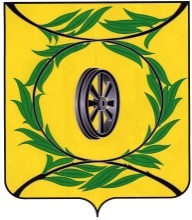 УПРАВЛЕНИЕСЕЛЬСКОГО ХОЗЯЙСТВА И ПРОДОВОЛЬСТВИЯ КАРТАЛИНСКОГО МУНИЦИПАЛЬНОГО РАЙОНА                         Российская Федерация,457358, Челябинская область, г. Карталы , ул.Юбилейная д.7-А, тел / факс  (233) 2-13-90,                                                              E: mail : koloskar74@mail.ru    П Р И К А З   № 915.03.2016 г.О Порядке сообщения лицами, замещающими должности муниципальной службы управления сельского хозяйства и продовольствия КМРо возникновении личной заинтересованности при исполнении должностных обязанностей, которая приводит или может привести к конфликту интересовВ соответствии с Указом Президента Российской Федерации                      от 22.12.2015 года № 650 «О порядке сообщения лицами, замещающими отдельные государственные должности Российской Федерации, должности федеральной государственной службы, и иными лицами о возникновении личной заинтересованности при исполнении должностных обязанностей, которая приводит или может привести к конфликту интересов, и о внесении изменений в некоторые акты Президента Российской Федерации», постановлением Губернатора Челябинской области от 24.02.2016 года № 65 «О Порядке сообщения лицами, замещающими отдельные государственные должности Челябинской области, и государственными гражданскими служащими Челябинской области о возникновении личной заинтересованности при исполнении должностных обязанностей, которая приводит или может привести к конфликту интересов»,                                       ПРИКАЗЫВАЮ:1. Утвердить прилагаемый Порядок сообщения лицами, замещающими должности муниципальной службы управления сельского хозяйства и продовольствия Карталинского муниципального района о возникновении личной заинтересованности при исполнении должностных обязанностей, которая приводит или может привести к конфликту интересов (далее именуется – Порядок).2. Разместить приказ  на странице УСХиП на официальном сайте администрации Карталинского муниципального района. 3. Контроль исполнения настоящего приказа возложить на специалиста 2 категории Сазанову С.Г. И.о.Начальника управления сельского хозяйства и продовольствия  КМР                                                   П.А.ПостоловУТВЕРЖДЕН                                                                             Приказом управления                                                            сельского хозяйства и продовольствияКарталинского муниципального районаот 15.03.2016 года № 9Порядоксообщения лицами, замещающими муниципальные должности, должности муниципальной службы управления сельского хозяйства и продовольствия Карталинского муниципального района о возникновении личной заинтересованности при исполнении  должностных обязанностей, которая приводит или может привести к конфликту интересов1. Настоящим Порядком определяется порядок сообщения лицами, замещающими муниципальные должности, должности муниципальной службы управления сельского хозяйства и продовольствия Карталинского муниципального района о возникновении личной заинтересованности при исполнении должностных обязанностей, которая приводит или может привести к конфликту интересов.2. Лица, замещающие муниципальные должности, должности муниципальной службы управления сельского хозяйства и продовольствия Карталинского муниципального района, обязаны в соответствии с законодательством Российской Федерации о противодействии коррупции сообщать о возникновении личной заинтересованности при исполнении должностных обязанностей, которая приводит или может привести к конфликту интересов, а также принимать меры по предотвращению или урегулированию конфликта интересов.3. Сообщение оформляется в письменной форме в виде уведомления о возникновении личной заинтересованности при исполнении должностных обязанностей, которая приводит или может привести к конфликту интересов (далее именуется – уведомление) по форме, согласно приложению к настоящему Порядку, и направляется  главе Карталинского муниципального района.4. Уведомления лиц, замещающих муниципальные должности, должности муниципальной службы управления сельского хозяйства и продовольствия администрации Карталинского муниципального района, направленные главе Карталинского района, по его решению могут быть переданы для рассмотрения в Комиссию по соблюдению требований к служебному поведению муниципальных служащих и урегулированию конфликта интересов в администрации Карталинского муниципального района.ПРИЛОЖЕНИЕк Порядку сообщения лицами,замещающими муниципальныедолжности, должности муниципальнойслужбы управления сельского хозяйства и продовольствия администрации Карталинскогомуниципального района о возникновенииличной заинтересованностипри исполнении должностных обязанностей,которая приводит или может привестик конфликту интересовГлаве Карталинского муниципального района _________________________от ____________________________________________________________(Ф.И.О., замещаемая должность)Уведомлениео возникновении личной заинтересованностипри исполнении должностных обязанностей,которая приводит или может привести к конфликту интересовСообщаю  о  возникновении  у  меня  личной  заинтересованности   при исполнении должностных обязанностей, которая  приводит или может привести к конфликту интересов (нужное подчеркнуть).Обстоятельства,    являющиеся   основанием    возникновения   личнойзаинтересованности:______________________________________________________________________________________________________________Должностные  обязанности,  на  исполнение  которых  влияет или может повлиять личная заинтересованность: ______________________________________________________________________________________________Предлагаемые меры по  предотвращению  или  урегулированию  конфликта интересов: _________________________________________________________________________________________________________________Намереваюсь  (не  намереваюсь)  лично  присутствовать  на  заседании Комиссии по соблюдению требований к служебному поведению муниципальных служащих и урегулированию конфликта интересов в администрации Карталинского муниципального района  при рассмотрении настоящего уведомления (нужное подчеркнуть).«____» ___________ 20___ г.   _________________         ___________________                                                             (подпись лица,                                                        направляющего уведомление)        (расшифровка подписи) 